от 12.05.2020  № 107-пО назначении и проведении общественных обсуждений по проекту о внесении изменения в Правила землепользования и застройки городского округа город-
герой ВолгоградВ соответствии со статьями 31, 33 Градостроительного кодекса Российской Федерации, Положением о порядке организации и проведения общественных
обсуждений и публичных слушаний в городском округе город-герой Волгоград, принятым решением Волгоградской городской Думы от 21 февраля 2007 г.
№ 41/1011 «О принятии Положения о порядке организации и проведения общественных обсуждений и публичных слушаний в городском округе город-герой Волгоград», постановлением администрации Волгограда от 31 марта 2020 г. № 288 «О подготовке проектов о внесении изменений в Правила землепользования и застройки городского округа город-герой Волгоград», на основании заключения администрации Волгограда от 10 апреля 2020 г. № 05-и/1273, обращения Самойленко Светланы Викторовны от 19 февраля 2020 г. б/н, руководствуясь постановлением главы Волгограда от 16 октября 2018 г. № 20-п «О распределении обязанностей в администрации Волгограда», статьями 16, 36 Устава города-героя Волгограда,ПОСТАНОВЛЯЮ:1. Назначить и провести с 21 мая по 23 июня 2020 г. общественные
обсуждения по проекту о внесении изменения в Правила землепользования и
застройки городского округа город-герой Волгоград, утвержденные решением Волгоградской городской Думы от 21 декабря 2018 г. № 5/115 «Об утверждении Правил землепользования и застройки городского округа город-герой Волгоград», – об изменении территориальной зоны территории в границах земельного участка с кадастровым № 34:34:030070:27 в Дзержинском районе Волгограда с жилой зоны среднеэтажных и многоэтажных многоквартирных жилых домов (Ж3) на жилую зону смешанной застройки (Ж4), установив границы указанных территориальных зон в соответствии с положениями статьи 85 Земельного кодекса Российской Федерации и статьи 30 Градостроительного кодекса Российской
Федерации (далее – проект).2. Возложить обеспечение организации и проведения общественных
обсуждений по проекту на департамент по градостроительству и архитектуре
администрации Волгограда.3. Назначить председательствующим на общественных обсуждениях по проекту Краснощекову Елену Николаевну – начальника отдела организации публичных слушаний департамента по градостроительству и архитектуре администрации Волгограда, секретарем общественных обсуждений по проекту Пискунову Татьяну Вячеславовну – главного специалиста отдела подготовки разрешительной документации департамента по градостроительству и архитектуре администрации Волгограда.4. Департаменту по градостроительству и архитектуре администрации Волгограда обеспечить:4.1. Оповещение о начале общественных обсуждений путем опубликования в газете «Городские вести. Царицын – Сталинград – Волгоград» и размещение на официальном сайте администрации Волгограда в информационно-телекоммуникационной сети Интернет настоящего постановления, сообщения, содержащего информацию о проекте, порядке и сроке проведения общественных обсуждений по проекту, о дате, времени, месте открытия и проведения экспозиции проекта, месте и сроке представления предложений и замечаний по проекту,
заключения о результатах общественных обсуждений по проекту.4.2. Открытие и проведение экспозиции проекта с 21 мая по 23 июня 2020 г. с 10.00 час. до 12.00 час. в рабочие дни по адресу: 400066, Волгоград, ул. Порт-Саида, 7а.4.3. Информирование лиц, законные интересы которых могут быть затронуты проектом, о порядке и сроке проведения общественных обсуждений по проекту, дате, времени, месте открытия и проведения экспозиции проекта, приема предложений и замечаний по проекту, о наименовании и месте нахождения органа, принимающего предложения и замечания по проекту.5. Участникам общественных обсуждений по проекту до 23 июня 2020 г. направлять предложения и замечания по проекту в департамент по градостроительству и архитектуре администрации Волгограда по адресу: 400066, Волгоград, ул. Порт-Саида, 7а (кабинет 3).6. Контроль за исполнением настоящего постановления оставляю за собой.Заместитель главыВолгограда                                                                                  В.П.Сидоренко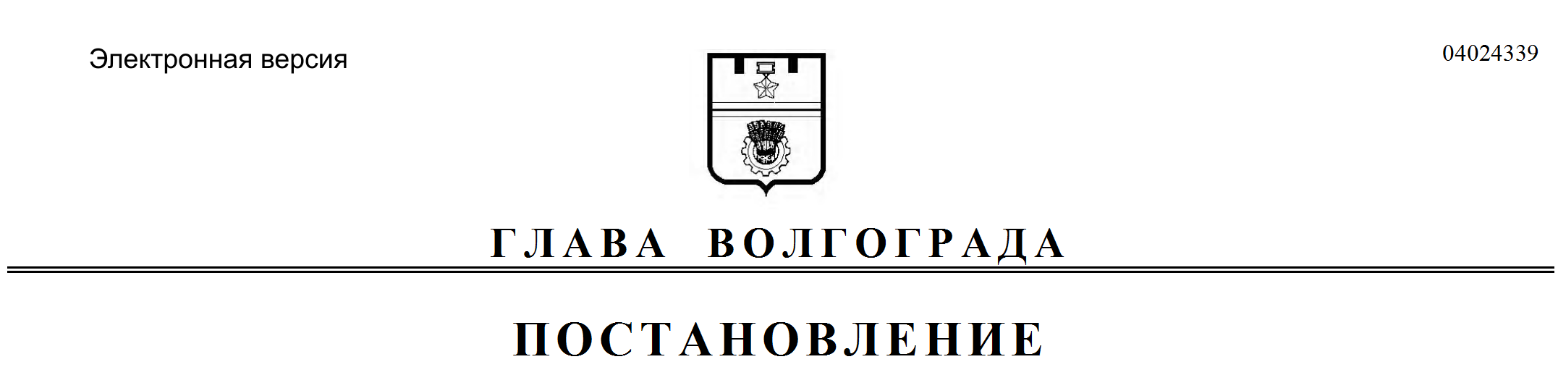 